Проект 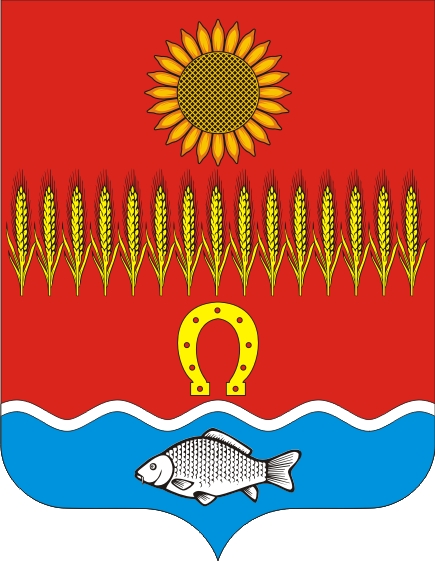 АДМИНИСТРАЦИЯ СОВЕТИНСКОГО СЕЛЬСКОГО ПОСЕЛЕНИЯНеклиновского района Ростовской областиПОСТАНОВЛЕНИЕсл. Советка__________ 2023 года	          		          	   	                                               № ___О внесении изменений в постановление Администрации Советинского сельского поселения «Об утверждении муниципальной программы Советинского сельского поселения «Развитие транспортной системы»В соответствии с постановлениями Администрации Советинского сельского поселения от 15.10.2018 г. № 114 «Об утверждении Порядка разработки, реализации и оценки эффективности муниципальных программ Советинского сельского поселения», и в целях приведения муниципальной программы «Развитие транспортной системы» в соответствие с решением Собрания депутатов Советинского сельского поселения от 24.03.2023 г. № 63 «О внесении изменений в решение Собрания депутатов Советинского сельского поселения «О бюджете Советинского сельского поселения Неклиновского района на 2023 год и плановый период 2024 и 2025 годов», Администрация Советинского сельского поселения постановляет:1. Внести в Постановление Администрации Советинского сельского поселения от 17.10.2019 № 105 «Об утверждении муниципальной программы Советинского сельского поселения «Развитие транспортной системы» (далее – Муниципальная программа) следующие изменения:1.1. В паспорте подпрограммы 1 «Развитие транспортной инфраструктуры Советинского сельского поселения» раздел «Ресурсное обеспечение подпрограммы» изложить в следующей редакции: 1.2. В паспорте подпрограммы 2 «Повышение безопасности дорожного движения на территории Советинского сельского поселения» раздел «Ресурсное обеспечение подпрограммы» изложить в следующей редакции: 1.3. Приложения 3, 4 к Муниципальной программе изложить в редакции приложений 1, 2 к настоящему постановлению.2. Настоящее постановление вступает в силу с момента подписания.3. Контроль за выполнением постановления оставляю за собой.Глава Администрации Советинского сельского поселения                                                                              З.Д. ДаливаловРАСХОДЫ  бюджета Советинского сельского поселения на реализацию муниципальной программы «Развитие транспортной системы»РАСХОДЫна реализацию муниципальной программы Советинского сельского поселения «Развитие транспортной системы»«Ресурсное обеспечение подпрограммыобъем бюджетных ассигнований на реализацию программы составляет 3 202,3 тыс. рублей, в том числе по годам: средства бюджета Неклиновского района – 3 202,3 тыс. рублей»;«Ресурсное обеспечение подпрограммыобъем бюджетных ассигнований на реализацию программы составляет 750,0 тыс. рублей, в том числе по годам: средства бюджета Неклиновского района – 750,0 тыс. рублей»;Приложение 1 к постановлениюАдминистрации Советинского сельского поселения от _______ 2023 № ___«Приложение 3 к муниципальнойпрограмме Советинского сельского поселения «Развитие транспортной системы»Номер и наименование 
подпрограммы, основного мероприятия подпрограммыОтветственныйисполнитель,соисполнители, участникиКод бюджетной   
классификации расходовКод бюджетной   
классификации расходовКод бюджетной   
классификации расходовКод бюджетной   
классификации расходовОбъем расходов всего (тыс. рублей)в том числе по годам реализации муниципальной программыв том числе по годам реализации муниципальной программыв том числе по годам реализации муниципальной программыв том числе по годам реализации муниципальной программыв том числе по годам реализации муниципальной программыв том числе по годам реализации муниципальной программыв том числе по годам реализации муниципальной программыв том числе по годам реализации муниципальной программыв том числе по годам реализации муниципальной программыв том числе по годам реализации муниципальной программыв том числе по годам реализации муниципальной программыНомер и наименование 
подпрограммы, основного мероприятия подпрограммыОтветственныйисполнитель,соисполнители, участникиГРБСРзПрЦСРВРОбъем расходов всего (тыс. рублей)202020212022202320242025202620272028202920301234567910111213141516171819Муниципальная программа «Развитие транспортной системы»Всего, в том числе:ХХХХ3952,3969,9970,21006,11006,10,00,00,00,00,00,00,0Муниципальная программа «Развитие транспортной системы»Администрация Советинского сельского поселения951ХХХ3952,3969,9970,21006,11006,10,00,00,00,00,00,00,0Подпрограмма 1 «Развитие транспортной инфраструктуры Советинского сельского поселения»Администрация Советинского сельского поселения951040908100000003202,3769,9770,21006,1656,10,00,00,00,00,00,00,0Основное мероприятие 1.1. Текущий ремонт внутрипоселковых автомобильных дорог общего пользования местного значенияАдминистрация Советинского сельского поселения951040908100 99990244-769,9770,21006,1656,10,00,00,00,00,00,00,0Подпрограмма 2 «Повышение безопасности дорожного движения на территории Советинского сельского поселения»Администрация Советинского сельского поселения95104090820000000750,0200,0200,00,0350,00,00,00,00,00,00,00,0Основное мероприятие 2.1. Содержание внутрипоселковых автомобильных дорог общего пользования местного значенияАдминистрация Советинского сельского поселения951040908200 99990244-200,0200,00,0350,00,00,00,00,00,00,00,0»;Приложение 2 к постановлениюАдминистрации Советинского сельского поселения от _______ 2023 № ___«Приложение 4 к муниципальнойпрограмме Советинского сельского поселения «Развитие транспортной системы»Наименование муниципальной программы, номер и наименование подпрограммыИсточники финансированияОбъем расходов, всего (тыс. рублей)в том числе по годам реализации муниципальной программыв том числе по годам реализации муниципальной программыв том числе по годам реализации муниципальной программыв том числе по годам реализации муниципальной программыв том числе по годам реализации муниципальной программыв том числе по годам реализации муниципальной программыв том числе по годам реализации муниципальной программыв том числе по годам реализации муниципальной программыв том числе по годам реализации муниципальной программыв том числе по годам реализации муниципальной программыв том числе по годам реализации муниципальной программыНаименование муниципальной программы, номер и наименование подпрограммыИсточники финансированияОбъем расходов, всего (тыс. рублей)20202021202220232024202520262027202820292030Муниципальная программа «Развитие транспортной системы»всего3952,3969,9970,21006,11006,10,00,00,00,00,00,00,0Муниципальная программа «Развитие транспортной системы»бюджет поселения0,00,00,00,00,00,00,00,00,00,00,00,0Муниципальная программа «Развитие транспортной системы»безвозмездные поступления, в том числе:0,00,00,00,00,00,00,00,00,00,00,00,0Муниципальная программа «Развитие транспортной системы»областной бюджет0,00,0	0,0	0,0	0,0	0,0	0,0	0,0	0,0	0,0	0,0	0,0Муниципальная программа «Развитие транспортной системы»федеральный бюджет0,00,0	0,0	0,0	0,0	0,0	0,0	0,0	0,0	0,0	0,0	0,0Муниципальная программа «Развитие транспортной системы»бюджет Неклиновского р-на3952,3969,9970,21006,11006,10,00,00,00,00,00,00,0Подпрограмма 1. «Развитие транспортной инфраструктуры Советинского сельского поселения» всего3202,3769,9770,21006,1656,10,00,00,00,00,00,00,0Подпрограмма 1. «Развитие транспортной инфраструктуры Советинского сельского поселения» бюджет поселения0,00,0	0,0	0,0	0,0	0,0	0,0	0,0	0,0	0,0	0,0	0,0Подпрограмма 1. «Развитие транспортной инфраструктуры Советинского сельского поселения» безвозмездные поступления, в том числе:0,00,0	0,0	0,0	0,0	0,0	0,0	0,0	0,0	0,0	0,0	0,0Подпрограмма 1. «Развитие транспортной инфраструктуры Советинского сельского поселения» областной бюджет0,00,0	0,0	0,0	0,0	0,0	0,0	0,0	0,0	0,0	0,0	0,0Подпрограмма 1. «Развитие транспортной инфраструктуры Советинского сельского поселения» федеральный бюджет0,00,0	0,0	0,0	0,0	0,0	0,0	0,0	0,0	0,0	0,0	0,0Подпрограмма 1. «Развитие транспортной инфраструктуры Советинского сельского поселения» бюджет Неклиновского р-на3202,3769,9770,21006,1656,10,00,00,00,00,00,00,0Подпрограмма 2. «Повышение безопасности дорожного движения на территории Советинского сельского поселения» всего750,0200,0200,00,0350,00,00,00,00,00,00,00,0Подпрограмма 2. «Повышение безопасности дорожного движения на территории Советинского сельского поселения» бюджет поселения0,00,0	0,0	0,0	0,0	0,0	0,0	0,0	0,0	0,0	0,0	0,0Подпрограмма 2. «Повышение безопасности дорожного движения на территории Советинского сельского поселения» безвозмездные поступления, в том числе:0,00,0	0,0	0,0	0,0	0,0	0,0	0,0	0,0	0,0	0,0	0,0Подпрограмма 2. «Повышение безопасности дорожного движения на территории Советинского сельского поселения» областной бюджет0,00,0	0,0	0,0	0,0	0,0	0,0	0,0	0,0	0,0	0,0	0,0Подпрограмма 2. «Повышение безопасности дорожного движения на территории Советинского сельского поселения» федеральный бюджет0,00,0	0,0	0,0	0,0	0,0	0,0	0,0	0,0	0,0	0,0	0,0Подпрограмма 2. «Повышение безопасности дорожного движения на территории Советинского сельского поселения» бюджет Неклиновского р-на750,0200,0200,00,0350,00,00,00,00,00,00,00,0»